DEPARTEMENT DU FINISTERE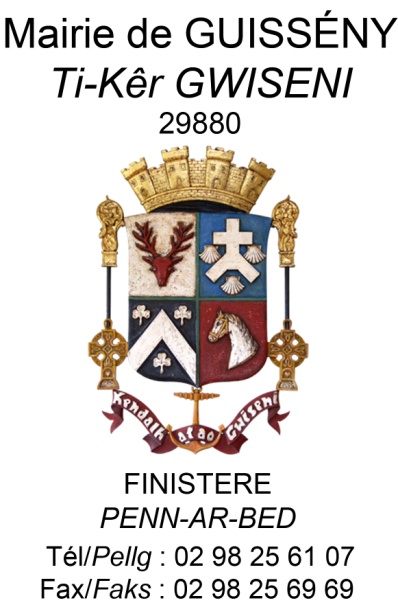 MAITRE D’OUVRAGE :COMMUNE DE GUISSENYPlace Porthleven-Sithney29880 GuissényObjet du marché :Travaux de construction d’escaliers pour accéder aux plages des Barrachou et d’Aod Vihan An Ti HardMARCHE PUBLIC DE TRAVAUX(Procédure adaptée conformément à l’article 28 du CMP)(A.E.)Acte d’engagementArticle premier : ContractantNom, prénom, qualité et adresse professionnelle du signataire :M		 agissant pour mon propre compte ; agissant pour le compte de la société : agissant en tant que mandataire du groupement solidaire agissant en tant que mandataire solidaire du groupement conjoint agissant en tant que mandataire non solidaire du groupement conjointpour l’ensemble des prestataires groupés qui ont signé la lettre de candidature du ...../...../........après avoir pris connaissance du cahier des clauses particulières ( C.C.P),  et des documents qui y sont mentionnés,et après avoir fourni les pièces prévues aux articles 45 et 46 du Code des marchés publics,Je m’ENGAGE ou j’ENGAGE le groupement dont je suis mandataire, sans réserve, conformément aux conditions, clauses et prescriptions imposées par le cahier des clauses particulières, à exécuter les prestations qui me concernent, dans les conditions ci-après définies.L’offre ainsi présentée ne nous lie toutefois que si son acceptation nous est notifiée dans un délai de 90 jours à compter de la date limite de réception des offres fixée par le règlement de la consultation. Article 2 : PrixLes prestations définies au C.C.A.P.  sont divisées en une tranche unique, sans lot.L’ensemble des prestations sera rémunéré par application d’un prix global forfaitaire égal à :pour la solution de base :Montant hors taxe        : .............................................................. EurosTVA (taux de .............. %)    : .................................................... EurosMontant TTC        : ..................................................................... EurosSoit en lettres : ............................................................................................................................................................................................................................................................................................................................Pour la PSE 1 obligatoire : Positionnement de l’escalier au BARRACHOU. (petite taille)  Plus-value par rapport au montant à la solution de base  Moins-value par rapport au montant de la solution de baseMontant hors taxe        : .............................................................. EurosTVA (taux de .............. %)    : .................................................... EurosMontant TTC        : ..................................................................... EurosSoit en lettres : ............................................................................................................................................................................................................................................................................................................................Les variantes sont autorisées.Déclaration de sous-traitance au moment de l’offre :Le ou les actes spéciaux de sous-traitance nº.......... annexé(s) à l’acte d’engagement indiquent la nature et le montant des prestations que l’on envisage de faire exécuter par des sous-traitants payés directement. Les noms et les conditions de paiement de ces sous-traitants ainsi que le montant des prestations sous-traitées indiqué dans chaque acte spécial de sous-traitance constitue le montant maximal de la créance que le sous-traitant concerné pourra présenter en nantissement ou céder.Chaque acte spécial de sous-traitance constitue une demande d’acceptation du sous-traitant et d’agrément de ses conditions de paiement, demande qui est réputée prendre effet à la date de notification du marché ; cette notification est réputée emporter acceptation du sous-traitant et agrément des conditions de paiement.Le montant total des prestations que l’on envisage de sous-traiter conformément à ces actes spéciaux de sous-traitance est de : Montant hors taxe        : .............................................................. EurosTVA (taux de .............. %)    : .................................................... EurosMontant TTC        : ..................................................................... EurosSoit en lettres : ..........................................................................................................................................................................................................................................................................................Article 3 : Délais d’exécutionLe délai de réalisation des travaux est estimé au maximum à 1,5 mois à compter du 1er juin 2013.Délai proposé par l’entreprise en mois sans dépasser celui du maître d’ouvrage est de ……. mois.Article 4 : PaiementLe maître de l’ouvrage se libèrera des sommes dues au titre du présent marché en faisant porter le montant au crédit du ou des comptes suivants :Ouvert au nom de :			pour les prestations suivantes :			Domiciliation :			Code banque :		Code guichet :		N° de compte :		Clé RIB :		IBAN :			BIC :		Le maître de l’ouvrage se libèrera des sommes dues aux sous-traitants payés directement en faisant porter leurs montants au crédit des comptes désignés dans les annexes, les avenants ou les actes spéciaux.J’affirme (nous affirmons) sous peine de résiliation du marché à mes (nos) torts exclusifs que la (les) société(s) pour laquelle (lesquelles) j’interviens (nous intervenons) ne tombe(nt) pas sous le coup des interdictions découlant de l’article 43 du Code des marchés publics.Les déclarations similaires des éventuels sous-traitants énumérés plus haut sont annexées au présent acte d’engagement.ENGAGEMENT DU CANDIDATACCEPTATION DE L’OFFRE PAR LE POUVOIR ADJUDICATEURDATE D’EFFET DU MARCHE NANTISSEMENT OU CESSION DE CREANCESCopie délivrée en unique exemplaire pour être remise à l’établissement de crédit en cas de cession ou de nantissement de créance de :1  La totalité du marché dont le montant est de (indiquer le montant en chiffres et en lettres) :		2  La totalité du bon de commande n°		afférent au marché (indiquer le montant en chiffreset lettres) :		3  La partie des prestations que le titulaire n’envisage pas de confier à des sous-traitants bénéficiant du paiement direct, est évaluée à (indiquer en chiffres et en lettres) :		4  La partie des prestations évaluée à (indiquer le montant en chiffres et en lettres) : 		et devant être exécutée par		en qualité de :			 membre d’un groupement d’entreprise	 sous-traitantFait en un seul originalSignature du candidatA ..........................................Porter la mention manuscriteLe ..........................................Lu et approuvéEst acceptée la présente offre   pour valoiracte d’engagementSignature du représentant du pouvoir adjudicateur habilité par la délibération en date du A ..........................................Le ..........................................Reçu l’avis de réception postal de la notification du marché signéLe ..........................................par le titulaire destinataireA ......................................…………..             le ……………………………..Signature